Scenariusz  9 - Ćwiczenia wymowy głoski „s, sz” różnicowanieĆwiczenia  oddechowe„Łatki żyrafy” 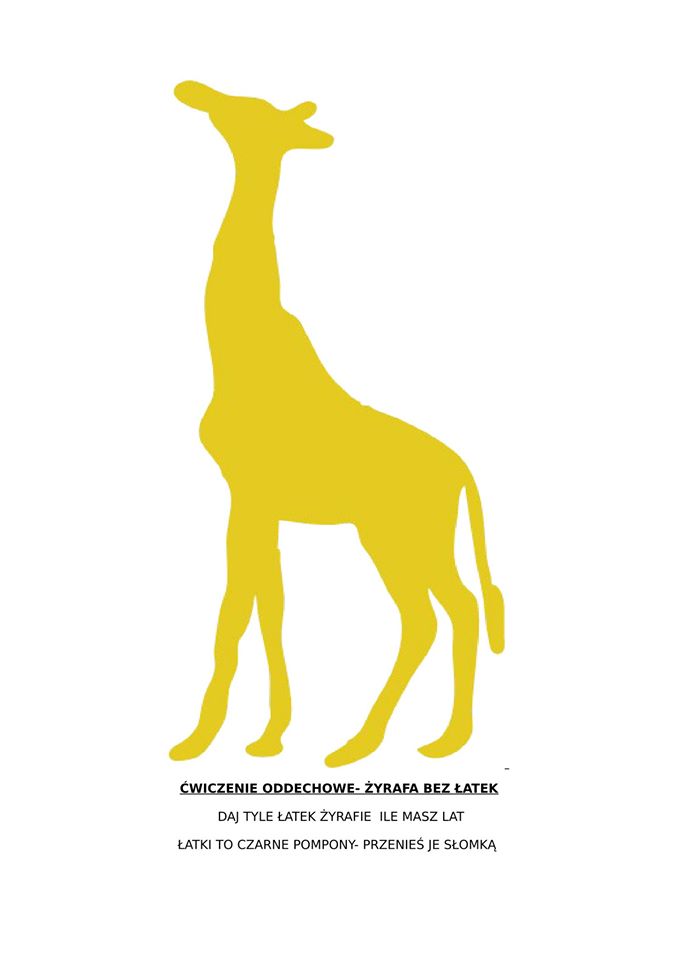 „Tunel”. Zgnieć kartkę papieru w kulkę. Dmuchnij tak, aby kulka trafiła do tunelu – rolki od papieru toaletowego.Ćwiczenia artykulacyjne Ćwicz razem z postaciami z obrazka.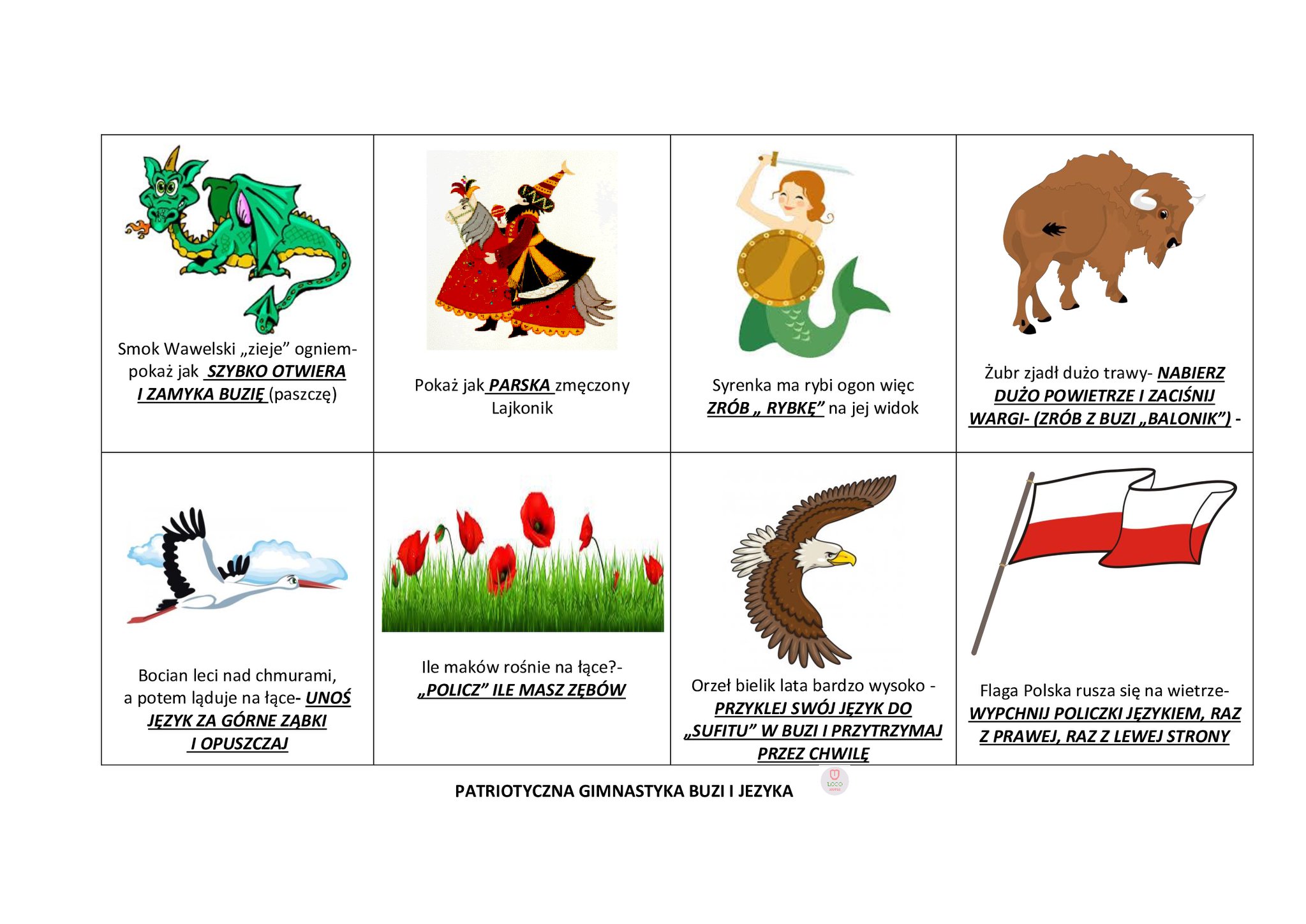 2. „Zęby wiewiórki”. W małym parku mieszka   łączymy zęby, rozchylamy wargiFiglarka i śmieszka    stukamy zębamiTutaj zerwie szyszkę   dolne zęby gryzą górną wargęTam zerwie orzeszka   górne zęby gryzą dolną wargęĆwiczenia wymowy głoski „s, sz” różnicowaniePowtarzaj zwroty: - sucha szyszka- stara szkoła- szalik w paski- niebieska szufelka- sok gruszkowy- kiszona kapusta- szerokie spodnie- pyszna kiełbasaPowtórz słowa i narysuj do nich obrazki:- szóstka- szosa - serduszko- szałas- suszarkaKarta pracyDopasuj skrzydełka do pszczółek.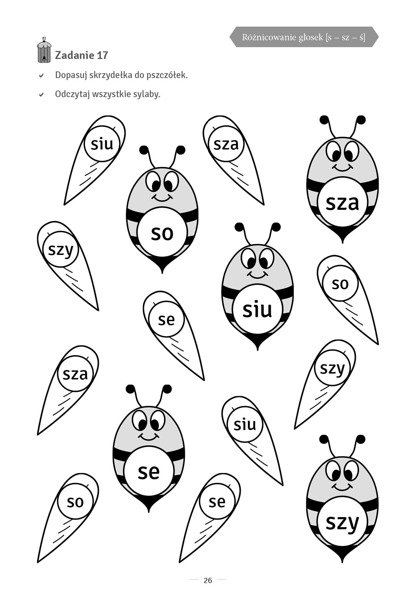 